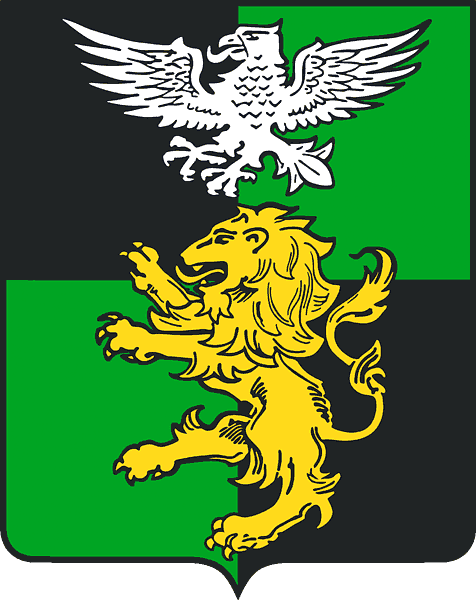 Протокол участников, прошедших отборочный турVIII открытого регионального фестиваля духовной музыки и искусства «Покровский фестиваль»номинация «Декоративно-прикладное творчество и художественное искусство»№п/пУчреждение культуры ФИО участника / возрастФИО руководителя / название кружка (объединения)Название работы / Описание работы (стиль, техника, материалы)№п/пУчреждение культуры ФИО участника / возрастФИО руководителя / название кружка (объединения)Название работы / Описание работы (стиль, техника, материалы)ШМБУ Модельный дворец культурыШебекиноТарасова Валерия/           7 летКоролева Ирина Владимировна«Рождение» мозаика, пластилинЦКР п. ОктябрьскийХодырева Камилла/12 летСкребцова Александра Геннадьевна«Храм» слоенное тестаДубовской ДКПопелышко Назар/8 лет Тимошенко Виктория Ивановна«Колокольня у Храма в п. Дубовое» живопись А3, гуашьСурковский сельский Дом культуры, Шебекинский районЧебанова Светлана Борисовна/57 лет-«Детки-ангелочки», текстильная куклаСурковский сельский Дом культуры, Шебекинский районБерестова Дарья/12 лет«Детство Макария» гуашьСурковский сельский Дом культуры, Шебекинский районСимонова Светлана Всеволодовна/69 лет-«Святые Петр и Феврония» береста, аппликацияСурковский сельский Дом культуры, Шебекинский районСимонова Светлана Всеволодовна/69 лет-«Неувядаемый цвет», береста, аппликацияШебекинское муниципальное бюджетное учреждение культуры «Центр культурного развития», Шебекинский районСемченкова Анастасия/11 летКурочка Наталья Григорьевна«На утреннюю» шерстяная акварельШебекинское муниципальное бюджетное учреждение культуры «Центр культурного развития», Шебекинский районКлючкина Виктория/9 летМедведева Наталья Николаевна«Православный октябрь» акварель, гуашьШебекинское муниципальное бюджетное учреждение культуры «Центр культурного развития», Шебекинский районКлючкина Виктория/9 летМедведева Наталья Николаевна«Православный октябрь» акварель, гуашьНовонелидовский СКБезменова Екатерина/79 летФунникова Елена Николаевна«Николай чудотворец», вышивка крестомМБУ ДО  «Северная ДШИ»Коллектив Мироненко Ольга Мироненко Иулиания Россоха Варвара./9-14 летМироненко Виктория ВладимировнаИкона «Иверская икона Божьей Матери» бисерРазумеснкий ЦКР им. И.Д.ЕлисееваПшеничникова Дарья/12 летЗапара Марина Анатольевна«Ангел» акварельРазумеснкий ЦКР им. И.Д.ЕлисееваЧупрова Анна Александровна/9 летЛаврив Людмила Николаевна«Святая Анна Пророчица» акварель, гуашьЦКР п.НовосадовыйДмитриева Ксения/13 летДмитриева Виктория Александровна«Ангел» панно в технике «Лоскут»Нижнеольшанский СКЯдрышникова Алина/11летНалимова Татьяна Васильевна«Ангел-хранитель» соленое тесто, гуашьМБУК «Дом ремесел Белгородского района им. Р.Я. Пупыниной»Черкасова Надежда Александровна/44 годаИкона Святителя Иосафа епископа Белгородского, вышивка крестомМБУК «Дом ремесел Белгородского района им. Р.Я. Пупыниной»Смородина Анна Анатольевна/34 года«Звонница», панно керамическоеМБУК «Дом ремесел Белгородского района им. Р.Я. Пупыниной»Акиньшина Людмила Никифоровна/57 летУкрашения-герданы, бисерное рукоделиеМБУК «Дом ремесел Белгородского района им. Р.Я. Пупыниной»Шевчук Антонина/28летЦыгулева Елена НиколаевнаСобор Василия Блаженного, вышивкаМБУК «Дом ремесел Белгородского района им. Р.Я. Пупыниной»Пасминьо Бабич Милана Таисия/5 летБабич Александра Геннадьевна«Дорога в храм» рисунок, аппликацияМБУК «Дом ремесел Белгородского района им. Р.Я. Пупыниной»Потапова Александра/12 летСмык Анастасия Алексеевна««Последний Летний Луч» холст, акрилМБУ ДО «ДШИ с. Ясные Зори»Шишова Светлана Викторовна«Тайная вечеря», вышивка бисеромМБУ ДО «ДШИ с. Ясные Зори»Шишова Светлана Викторовна«Тайная вечеря», вышивка бисеромМБУ ДО «ДШИ с. Ясные Зори»Степанов Никита /8 летСтецюк Е.Е.Картина «Златая Русь», войлочная акварельМБУ ДО «Краснооктябрьская ДШИ»Смирнова Надежда/11 летКутняк Юлия Александровна«Храм доброты и солнца» витражМБУ ДО «Краснооктябрьская ДШИ»Смирнова Надежда/11 летКутняк Юлия Александровна«Храм доброты и солнца» витражМБУ ДО «Краснооктябрьская ДШИ»Войцеховская София/10 летРахимбердиева Алевтина Анатольевна«Праздник Покрова» картина из пластилинаМБУ ДО «Краснооктябрьская ДШИ»Яворский Иван/12 лет Умничева Елена Владимировна«Рождественская ночь», витраж из пластилина МБУ ДО «Краснооктябрьская ДШИ»Яворский Иван/12 лет Умничева Елена Владимировна«Рождественская ночь», витраж из пластилина МБУ ДО «ДШИ п. Майский»Шибунская Алина/10 летДодошкина Лола Ивановна«Праздник», бумага, гуашьМБУ ДО «ДШИ п. Майский»Шибунская Алина/10 летДодошкина Лола Ивановна«Праздник», бумага, гуашьМБУ ДО «ДШИ п. Майский»Альтергот Алёна /13 летБурилова Елизавета Павловна«Праздничное дерево», живопись А3, гуашьМБУ ДО «ДШИ п. Майский»Альтергот Алёна /13 летБурилова Елизавета Павловна«Праздничное дерево», живопись А3, гуашьМБУ ДО «ДШИ п. Майский»Шульпекова София/11 летДмитренко Наталья Игоревна«Ангелы», живопись, бумага, гуашьМБУ ДО «ДШИ п. Майский»Шульпекова София/11 летДмитренко Наталья Игоревна«Ангелы», живопись, бумага, гуашьМБУ ДО «ДШИ п. Майский»Бабаева Милана Эльхан Кызы/9 летКалекалова Ольга Юрьевна«Афон», живопись А3, гуашьМБУ ДО «ДШИ п. Майский»Бабаева Милана Эльхан Кызы/9 летКалекалова Ольга Юрьевна«Афон», живопись А3, гуашьМБУ ДО «ДШИ п. Майский»Дронова Алена Алексеевна/25 летЛоскутБеломестненский сельский Дом культурыЧеркашин Арсений/9 летЧеркашин Антон Иванович«Храм Святой Троицы» холст, масло«Хотмыжская осень» акварельБеломестненский сельский Дом культурыЧеркашин Арсений/9 летЧеркашин Антон Иванович«Храм Святой Троицы» холст, масло«Хотмыжская осень» акварельБеломестненский сельский Дом культурыЧеркашин Антон/6 летЧеркашин Антон Иванович«Родная земля» холст, масло«Источник Корсунской иконы Божией матери», гуашьГБОУ ВО БГИИКФлигинских Алёна/20 летБурилова Елизавета Павловна«Щедрый спас», набор матрёшекГБОУ ВО БГИИКБобыкина Татьяна/18 летРыжкова Наталья Васильевна«Перед Спасом святым Гости молятся», живописьГБОУ ВО БГИИКРядинская  Елена/40 летАрхипенко Елена Григорьевна«Икона Сергия Радонежского»ГБОУ ВО БГИИКЧетверикова Маргарита/23 годаАксёнов Владимир Васильевич«Пасхальная  композиция»ГБОУ ВО БГИИКЗяблицев Алексей/20 летАнпилов Борис Борисович«Птицы радости – Благие вестники», набор декоративных тарелокГБОУ ВО БГИИКАлександрова Ангелина/18летКоханец Дарья Витальевна«Благовещение» панно в технике лоскутной аппликацииГБОУ ВО БГИИКБеседина Анна, Головлёва Анастасия/18 летВильдяксова Екатерина Сергеевна«Благая весть»,  панно в технике кружевоплетенияГБОУ ВО БГИИКАрхипова Марина/25 летМаняхина Юлия Юрьевна«Отводины», серия авторских куколГБОУ ВО БГИИКТелепа Наталья/20 летМитрягина Тамара Алексеевна«Икона Казанской Божией Матери», вышивка бисеромГБОУ ВО БГИИКЛубягина Полина/18 летАбрамова Елена Васильевна«Защитник Веры»,  керамическое панноМБУК «КДЦ» Муромского с/п Муромский Центр культурного развития с. МуромРастовцева Елизавета 11 летПапанова Светлана Васильевна«Ангел и кот» бумага, гуашьМБУК «КДЦ» Муромского с/п Муромский Центр культурного развития с. МуромРастовцева Елизавета 11 летПапанова Светлана Васильевна«Ангел и кот» бумага, гуашьМБУК «КДЦ» Муромского с/п Муромский Центр культурного развития с. МуромЛевин Максим Александрович/10летЛевина Татьяна Владимировна«Ангел- хранитель», аппликацияМБУК «КДЦ» Муромского с/п Муромский Центр культурного развития с. МуромЛевин Максим Александрович/10летЛевина Татьяна Владимировна«Ангел- хранитель», аппликацияМБУК «РЦНТ и КДД»Гавриленко Ангелина/10 летПозднякова Юлия Николаевна«Русь святая, храни веру православную» аппликация, художественная обработка кожиМБУК «РЦНТ и КДД»Гавриленко Ангелина/10 летПозднякова Юлия Николаевна«Русь святая, храни веру православную» аппликация, художественная обработка кожиМБУК «РЦНТ и КДД»Гавриленко Ангелина/10 летПозднякова Юлия Николаевна«Русь святая, храни веру православную» аппликация, художественная обработка кожиМБУК «РЦНТ и КДД»Шишканова Марина Александровна/36 лет«Панно пасхальное», печворк, текстильМКУК «Ездоченский Дом ремёсел»Аргынбекова Ирина Викторовна/37 лет«Успенский храм в Чернянке», аппликация из соломки«Звонница», аппликация из соломкиШМБУ «МДК» ШебекиноАверина Мария Игоревна/37 лет«Пасхальный натюрморт» коллаж